		2021-01-21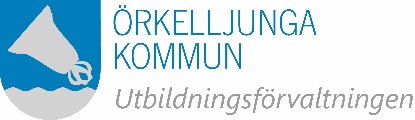 Undervisning kommande veckor för Utbildningscentrum och KungsskolanFolkhälsomyndigheten och Smittskydd Skåne har idag kommit med nya rekommendationer. Med början den 25 januari och sedan var fjortonde dag kommer nya besked som vi måste förhålla oss till.UtbildningscentrumDistansundervisningen fortsätter men lärarna har möjlighet att, efter behov i begränsad form och med god framförhållning, kalla in enskilda elever eller elevgrupper för undervisning på plats i skolan. Beslutet rörande Utbildningscentrum gäller i första hand fram till vecka 8. Därefter fattas nya beslut rörande undervisningsform och tillvägagångssätt i syfte att succesivt öka kombinationen av fjärr- och närundervisning efter vecka 8 fram till den 1 april. Beslutet gäller för samtliga gymnasieprogram, introduktionsprogram samt de vuxenstuderande som läser gymnasie- och grundkurser kopplade till grupp på Utbildningscentrum. Övriga utbildningar, såsom CNC, SFI och Särvux, omfattas inte av beslutet utan fortsätter undervisning enligt tidigare direktiv. När elever befinner sig i skolan kommer åtgärder vidtas för att begränsa smittspridning och rekommendationer kommer att beaktas.KungsskolanFör att på ett bra sätt göra oss beredda på en återgång till närvaro i skolan kommer Kungsskolan att bedriva distansundervisning även under vecka 4. Då har både personal och elever tid att planera för att allt ska bli så bra som möjligt. Vecka 5 kommer sedan eleverna återgå i deltidsundervisning. Planeringen gäller med reservation för eventuellt nya restriktioner från regeringen, Folkhälsomyndigheten eller Smittskydd Skåne.Vecka 4 	Distansundervisning. Särskilt stöd och särskola på plats.                              Vecka 5–7 	Rullande schema årskursvis med start för årskurs 7. 
Information om schemat kommer under eftermiddagen på Infomentor den 22 januari.Vecka 8 		Sportlov.MatDe dagar du har distansundervisning på Kungsskolan och Utbildningscentrum i Örkelljunga kommun kan du beställa lunchpaket via en e-tjänst.
https://www.orkelljunga.se/                Håll i och håll ut!
                               Utbildningsförvaltningen